В Сосновом Бору состоялось заседание Клуба избирателей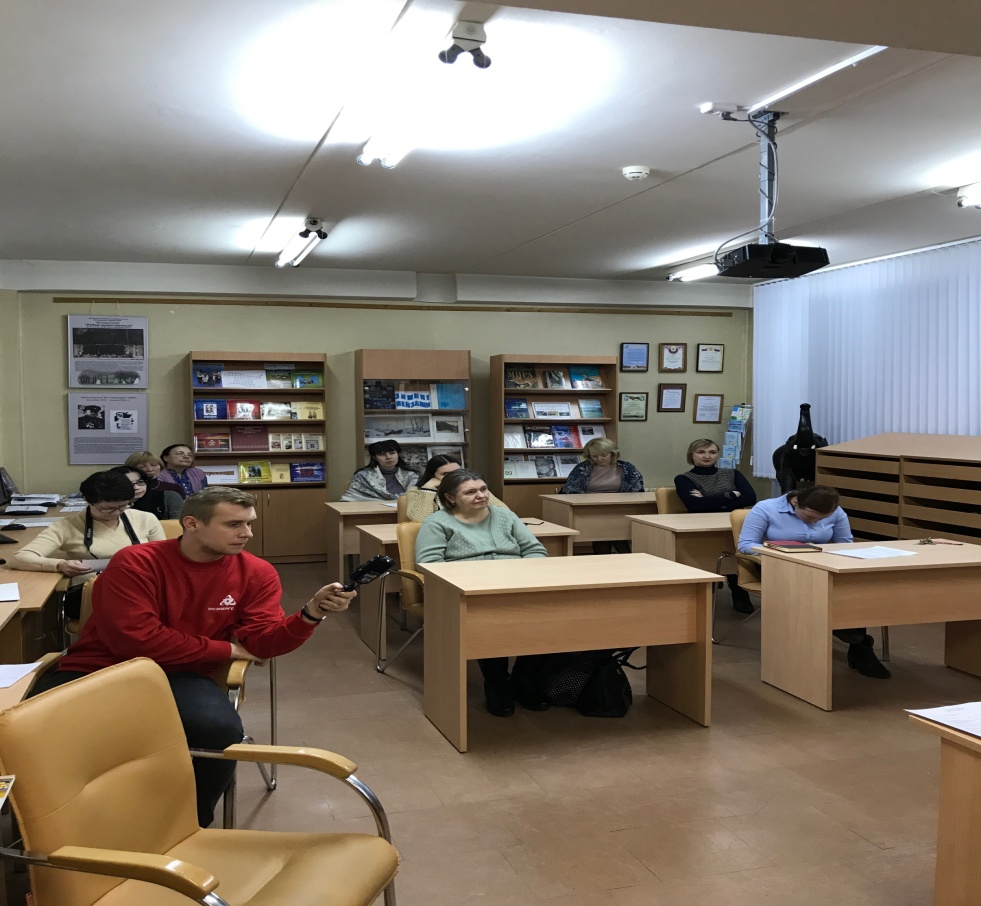 В Сосновом Бору  состоялось первое в этом году  заседание Клуба избирателей. В читальный зал городской библиотеки, на базе которой работает Клуб, пришли как члены Клуба, так и неравнодушные к политической жизни  горожане.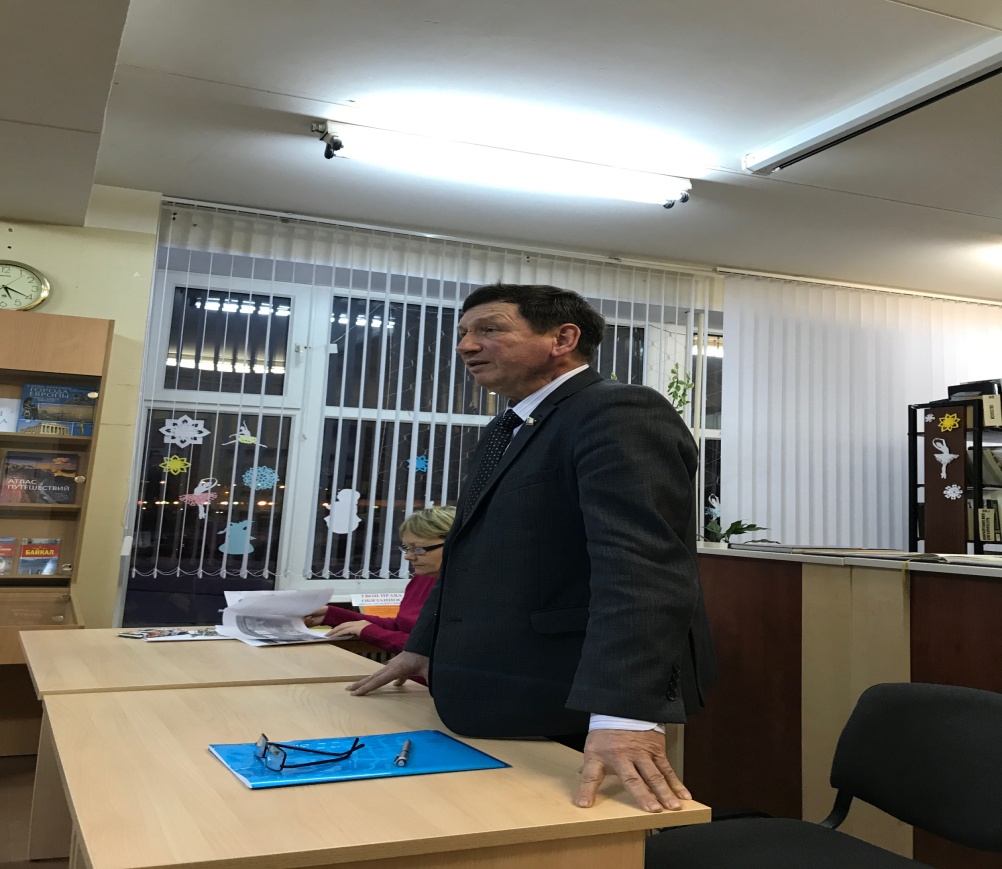 Председатель Клуба Александр Кириленко подробно рассказал о деятельности  Клуба за 2017 год, особо отметив мероприятия, которые проходили с непосредственным участием территориальной избирательной комиссии. Затем был утвержден план работы на 2018 год. На этот год запланированы такие традиционные мероприятия, как встречи со студентами, волонтерами, проведение тематических уроков, викторин  в школах города. Особое значение в работе Клуба имеют встречи с Сосновоборской городской организацией ЛООО «Всероссийское  общество инвалидов» и Городским советом ветеранов войны, труда и правоохранительных органов Сосновоборского городского округа». 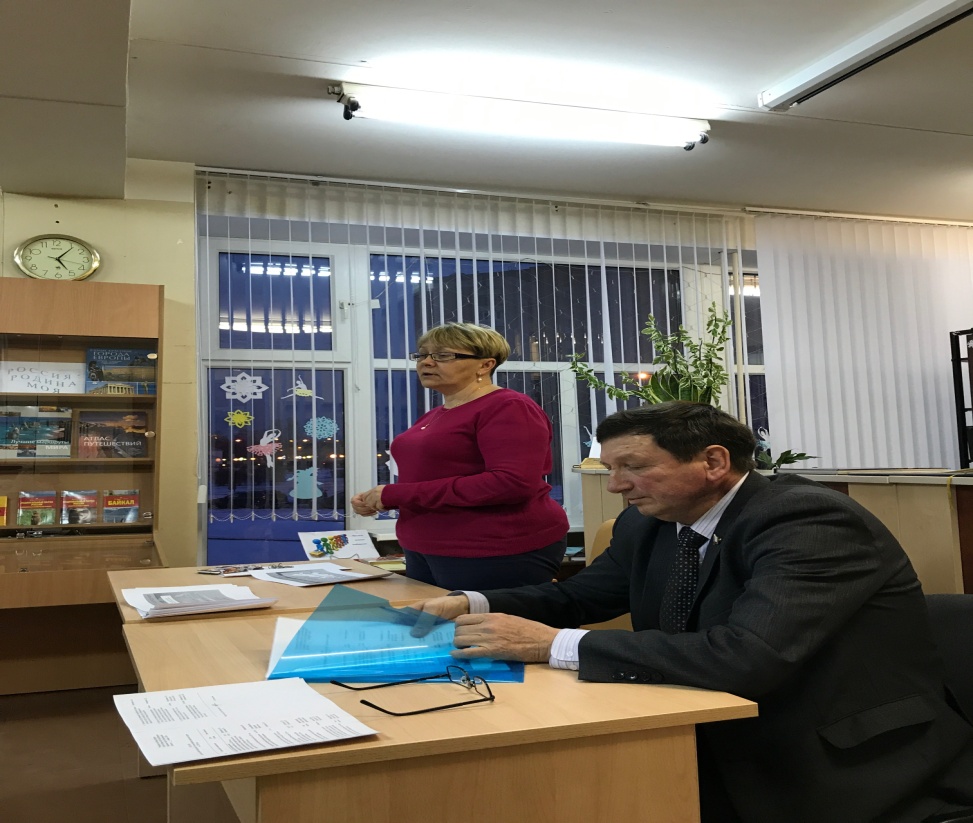  Председатель территориальной избирательной комиссии  Татьяна Горшкова проинформировала присутствующих о текущем этапе избирательной кампании, изменениях в законодательстве, плане мероприятий по подготовке и проведению выборов Президента Российской Федерации, о новом порядке голосования по месту нахождения избирателя.			Секретарь ТИК Сосновоборского городского округа И.Погосова